О передаче осуществления части полномочий 
администрации муниципального образованиямуниципального района «Корткеросский» на 2017 год        Руководствуясь статьями 14,15 Федерального закона от 06 октября 2003 года №131-ФЗ «Об общих принципах организации местного самоуправления в Российской Федерации», Уставом муниципального образования сельского поселения «Вомын», Совет сельского поселения «Вомын» решил:    1. Администрации муниципального образования сельского поселения «Вомын» передать Администрации муниципального образования муниципального района «Корткеросский» с 1 января 2017 года осуществление части полномочий по решению вопросов местного значения за счет иных межбюджетных трансфертов, предоставляемых из бюджетов сельских поселений в бюджет муниципального района, а именно:1.1.организация единой диспетчерской службы;	2. Администрации муниципального образования сельского поселения «Вомын» заключить с администрацией муниципального образования муниципального района «Корткеросский» соглашение о передаче полномочий согласно пункту 1 настоящего решения.	3. Настоящее решение вступает в силу со дня обнародования.Глава сельского поселения                                                      В.В. Исаков «Вомын» сикт овмöдчöминса СöветСовет сельского поселения «Вомын»    КЫВКÖРТÖД           КЫВКÖРТÖД           КЫВКÖРТÖД           КЫВКÖРТÖД          РЕШЕНИЕ                                                                                  РЕШЕНИЕ                                                                                  РЕШЕНИЕ                                                                                  РЕШЕНИЕ                                                                               от 22 декабря 2016 годаот 22 декабря 2016 года                                                № 4-4/6                                                 № 4-4/6                        (Республика Коми, Корткеросский район, с. Вомын)                       (Республика Коми, Корткеросский район, с. Вомын)                       (Республика Коми, Корткеросский район, с. Вомын)                       (Республика Коми, Корткеросский район, с. Вомын)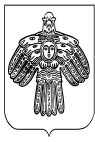 